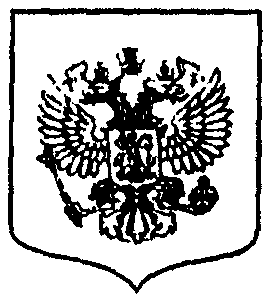 РОССИЙСКАЯ ФЕДЕРАЦИЯГОСУДАРСТВЕННОЕ  БЮДЖЕТНОЕ  ОБЩЕОБРАЗОВАТЕЛЬНОЕ  УЧРЕЖДЕНИЕ
 САМАРСКОЙ ОБЛАСТИ ОСНОВНАЯ ОБЩЕОБРАЗОВАТЕЛЬНАЯ  ШКОЛА с.ЧУВАШСКОЕ  УРМЕТЬЕВО МУНИЦИПАЛЬНОГО РАЙОНА  ЧЕЛНО-ВЕРШИНСКИЙ  САМАРСКОЙ ОБЛАСТИВЫПИСКА ИЗ ПРИКАЗА от 03.03.2016 г.                                                                                        № 6«О зачислении в   1-й класс»На основании Положения о приеме в школу и заявлений родителей (законных представителей) ПРИКАЗЫВАЮ: Зачислить 03.03.2016 г. в 1 класс следующих учащихся: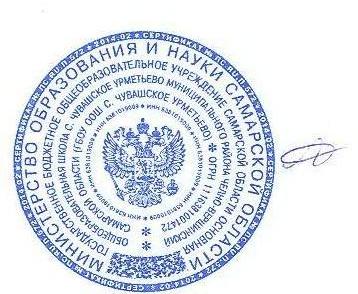 Директор школы                             Антипов С.Н.№Обращение1.#36246/СЗ/1603011078